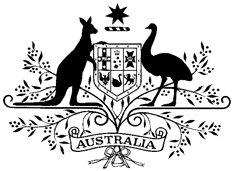 AUSTRALIAN NATIONAL ANTHEMAustralians all let us rejoice, For we are one and free;We’ve golden soil and wealth for toil; Our home is girt by sea;Our land abounds in nature’s gifts Of beauty rich and rare;In history’s page, let every stage Advance Australia Fair.In joyful strains then let us sing, Advance Australia Fair.Beneath our radiant Southern Cross We’ll toil with hearts and hands;To make this Commonwealth of ours Renowned of all the lands;For those who’ve come across the seas We’ve boundless plains to share; With courage let us all combineTo Advance Australia Fair.In joyful strains then let us sing, Advance Australia Fair.1 January 2021